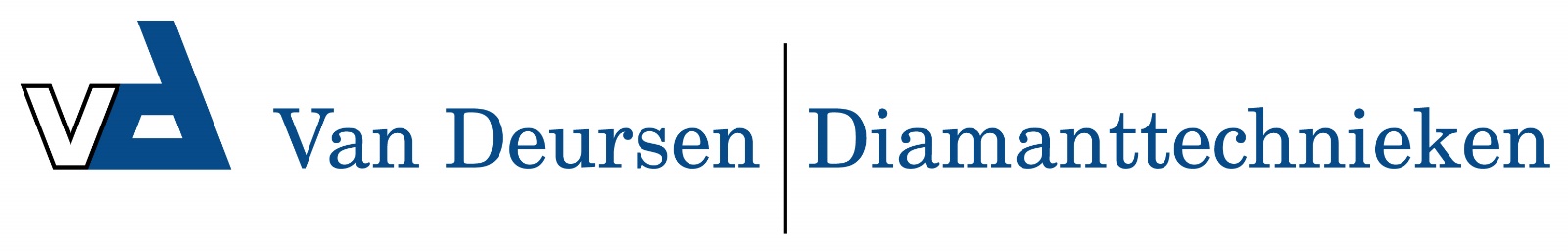 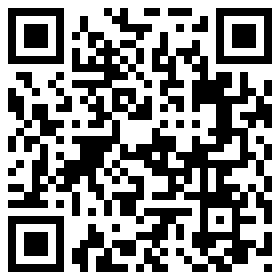 DFE 40T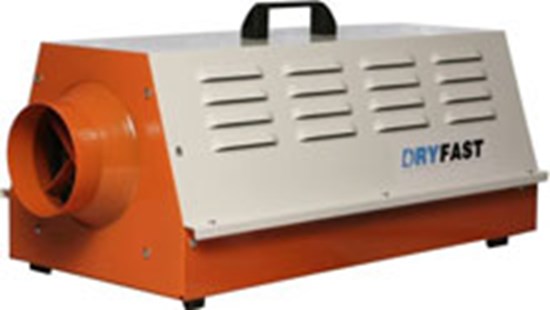 400V elektrische kachel met radiaal ventilator, geschikt voor het aansluiten van slangen. Prima geschikt voor het verwarmen van moeilijk te bereiken ruimten. Deze kachels worden ook veel in de brand- en waterschade branche toegepast. De DFE40T elektrische kachels van Dryfast hebben ook wel de type aanduiding 40CT of VTB9000.


Verwarmingscapaciteit

9 kW



Aansluitspanning

400V / 50 Hz



Stroomopname per fase

14 A



Ventilator

radiaal



Luchtopbrengst

450 m³/uur



Aansluiting luchtslang ø

125 mm



Mobiliteit

draagbaar



Afmetingen L x B x H

680 x 270 x 340 mm



Gewicht

16 kg



Geluidniveau

57 dB(A) @ 1 m



Aanbevolen zekering

16 A



Aanbevolen verlengkabel

400 V / 16 A / 5 x 2,5 mm²



Regeling

thermostaat



Stekker

CEE, 16 A, 5 polig



Oververhittingbeveiliging

63°C



Temperatuur verhoging

50°C



Maximale omgevingstemperatuur

50°C

